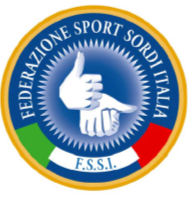 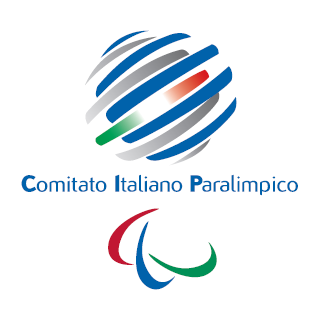 FEDERAZIONE SPORT SORDI ITALIAPallacanestro MaschileStagione Sportiva 2015/16Società: __________________________________________Data, _________________ 							IL PRESIDENTE															 							________________________Da inoltrare a mezzo e-mail entro e non oltre il 10 MARZO 2016 agli indirizzi tesseramento@fssi.it e attivitasportiva@fssi.itN.COGNOME NOMEANNO DI NASCITAN. Tessera FSSIPRESTITO12345678910111213141516171819202122